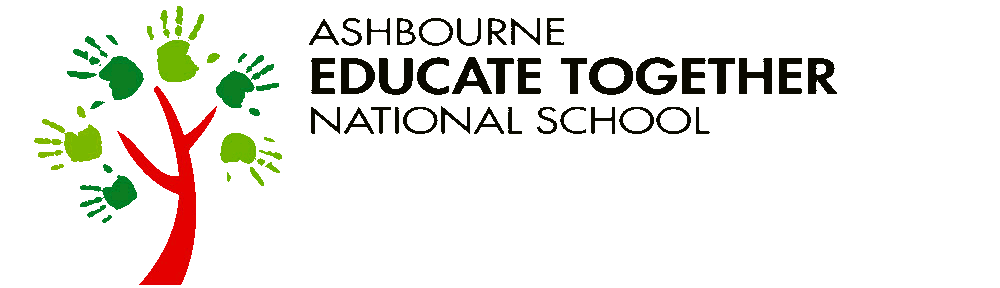 Booklist for 1st Class Parents Purchase:English- 	Exercise your English 1st Class- Publisher EDCO 		Jolly Phonics- Grammar 1 Pupil Book –Publisher Jolly Learning Ltd 		Just Handwriting- 1st Class Pre cursive- Publisher Educate.ie Gaeilge- 	Bua Na Cainte 1- Publisher EDCOMaths		Cracking Maths 1st Class Workbook & Practise book- Gill & MacMillan Tables Book – Edco (this book will be used in 2nd class to 6th class)								Please purchase the following stationery for your child (Will be available to purchase from Book Haven on 18th June)5 HB Pencils			Pencil CaseSharpenerEraserGood quality colouring pencils (24 pack) e.g. Crayola if possibleBooklist for 2nd ClassParents Purchase:English- 	Jolly Phonics- Grammar 2 Pupil book- Publisher Jolly Learning Ltd		Write On Book 1- Publisher FolensGaeilge- 	Bua Na Cainte 2- Publisher EdcoMaths		Cracking Maths 2nd Class Workbook & Practise book- Gill & MacMillan(Tables Book from last year - this book will be used from 2nd class to 6th class)				Please purchase the following stationery for your child (Will be available to purchase from Book Haven on 18th June)5 HB Pencils			Pencil Case15cm rulerSharpenerEraserGood quality colouring pencils (24 pack) e.g. Crayola if possibleBooklist for 3rd Class Parents Purchase:English- 	Just Handwriting- Cursive 3rd Class – Publisher Educate.ieSpelling -             Spell Well 3 – Publisher CJ FallonGaeilge- 	Beal Beo 3- Publisher EDCO(Tables Book from last year - this book will be used from 3rd class to 6th class)				Please purchase the following stationery for your child (Will be available to purchase from Book Haven on 18th June)5 HB Pencils	30cm rulerPencil case2 red penseraser	Good quality colouring pencils (24 pack) e.g. Crayola if possible Booklist for 4th Class Parents Purchase:English- 	Just Handwriting- Cursive 4th Class – Publisher Educate.ieSpelling -              Spell Well 4 – Publisher CJ Fallon 	Gaeilge- 	Beal Beo 4- Publisher EDCO (Tables Book from last year - this book will be used from 4th class to 6th class)				Please purchase the following stationery for your child (Will be available to purchase from Book Haven on 18th June)5 HB Pencils	30cm rulerPencil case2 red pens2 blue pens2 black pens1 green peneraser	Good quality colouring pencils (24 pack) e.g. Crayola if possibleBooklist for 5th Class Parents Purchase:English- 	Just Handwriting- Cursive 5th Class, Publisher educate.ie	Spelling -              Spell Well 5 – Publisher CJ FallonGaeilge- 	Beal Beo 5- Publisher EDCO(Tables Book from last year - this book will be used from 5th class to 6th class)				Please purchase the following stationery for your child (Will be available to purchase from Book Haven on 18th June)5 HB Pencils30 cm RulerPencil Case2 red pens2 blue pens2 black pens1 green pen EraserGood quality colouring pencils (24 pack) e.g. Crayola if possibleBooklist for 6th Class Parents Purchase:English- 	Just Handwriting- Cursive 6th Class, Publisher educate.ie	Spelling -              Spell Well 6 – Publisher CJ FallonGaeilge- 	Beal Beo 6- Publisher EDCO(Tables Book from last year)				Please purchase the following stationery for your child (Will be available to purchase from Book Haven on 18th June)5 HB Pencils30 cm RulerPencil Case2 red pens2 blue pens2 black pens1 green pen EraserGood quality colouring pencils (24 pack) e.g. Crayola if possible